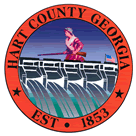  of CommissionersJuly 12, 20165:30 p.m.PRAYER  PLEDGE OF ALLEGIANCECALL TO ORDERWELCOMEAPPROVE AGENDAAPPROVE MINUTES OF PREVIOUS MEETING(S)6/28/16 Regular Meeting7/7/16 Called Meeting Minutes REMARKS BY INVITED GUESTS, COMMITTEES, AUTHORITIES REPORTS BY CONSTITUTIONAL OFFICERS & DEPARTMENT HEADS’S REPORT CHAIRMAN’S REPORTCOMMISSIONERS’ REPORTSOLD BUSINESSSolid Waste Ordinance Revision Public HearingSolid Waste Ordinance Revision (3nd and Final Reading)2016 Sports Photography Bid Award2016 Rec Football Uniforms Bid Award2016 Rec Cheerleading Uniforms Bid AwardFire Department Turn Out Gear Bid AwardGMRC BOC Board Appointment (tabled)Administrator Job DescriptionNEW BUSINESSa)   Bid Opening DFACS Roof Replacementb)   Comprehensive Economic Development Strategy (CEDS)c)   FY 17 First Draft Budget Presentationd)   Bid road paving LMIG projectsPUBLIC COMMENT EXECUTIVE SESSIONADJOURNMENT Board of CommissionersJuly 12, 20165:30 p.m.The Hart County Board of Commissioners met July 12, 2016 at the Hart County Administrative and . Chairman Ricky Carter presided with Commissioner R C Oglesby, Frankie Teasley, Jimmy Carey and Joey Dorsey in attendance. PrayerPrayer was offered by Recreation Director Jim Owens. Pledge of Allegiance Everyone stood in observance of the Pledge of Allegiance. Call to Order Chairman Carter called the meeting to order. Welcome Chairman Carter welcomed those in attendance. Approve Agenda Commissioner Teasley moved to amend and approve the agenda to include item 13 d) Bid road paving LMIG projects. Commissioner Oglesby provided a second to the motion. The motion carried 5-0. Approve Minutes of Previous Meeting(s) 6/28/16 Regular Meeting7/07/16 Called Meeting Minutes Commissioner Teasley moved to approve the minutes of June 28, 2016 meeting as amended. Commissioner Oglesby provided a second to the motion. The motion carried 4-0 (Commissioner Carey was out of town, therefore, abstained from the vote). Commissioner Oglesby moved to approve the minutes of the July 7, 2016 called meeting. Commissioner Carey provided a second to the motion. The motion carried 4-0 (Commissioner Teasley was out of town, therefore, abstained from the vote). Remarks by Invited Guests, Committees, Authorities None Reports by Constitutional Officers & Department Heads County Attorney Walter Gordon presented the Intergovernmental with the City of  and Board of Elections/Registration to conduct elections. Commissioner Dorsey moved to approve the Intergovernmental Agreements with the City of  and Board of Elections/Registration contingent upon the approval of the City; and authorized the Chairman to execute the agreement. Commissioner Carey provided a second to the motion. The motion carried 5-0. ’s Report  Administrator Terrell Partain reported GDOT will provide funding to replace a bridge on Old Henry’s . Chairman’s Report Chairman Carter inquired about the DFACs Board appointment which hasn’t been filled and presented Georgia Mountains Regional Commission 2014-2015 annual report. Commissioners’ Reports Commissioner Oglesby inquired about the road striping project. Interim Administrator Partain responded the contractor has been in the county for four weeks. Commissioner Teasley inquired about smoothing out the rough surface on  over the pipe replacement. Interim Administrator Partain responded he will talk with the Road Department Superintendent about the issue.  Commissioner Carey inquired about the time frame to submit roads to GDOT for the next round of funding. Commissioner Dorsey expressed his disappointment in the recent article of The Hartwell Sun stating they should have printed the whole story in that he offered an apology to Chairman Carter. Old Business a) Solid Waste Ordinance Revision Public Hearing Commissioner Dorsey moved to open the public hearing. Commissioner Oglesby provided a second to the motion. The motion carried 5-0. No public comments were offered. Commissioner Dorsey moved to close the public hearing. Commissioner Oglesby provided a second to the motion. The motion carried 5-0. 	b) Solid Waste Ordinance Revision (3rd and Final ) Commissioner Oglesby moved to adopt the third and final reading of the Solid Waste Ordinance revision. Commissioner Teasley provided a second to the motion. The motion carried 5-0. 	c) 2016 Sports Photography Bid Award 	d) 2016 Rec Football Uniforms Bid Award 	e) 2016 Rec Cheerleading Uniforms Bid Award Commissioner Dorsey moved to table the items pending the Recreation Advisory Board’s recommendation. Commissioner Oglesby provided a second to the motion. The motion carried 5-0. 	f) Fire Department Turn Out Gear Bid Award Commissioner Carey moved to award the bid to Bennett Fire Products in the amount of $33,536. Commissioner Teasley provided a second to the motion. The motion carried 4-0 (Commissioner Dorsey abstained due being volunteer fire fighter). 	g) GMRC BOC Board Appointment (tabled) Chairman Carter moved to remove the item from the table. Commissioner Carey provided a second to the motion. The motion carried 4-1 (Commissioner Oglesby opposed). Commissioner Dorsey noted the BOC did not vote to authorize GMRC to draft the ’s Job Description nor to perform the job search for the position. Therefore, to avoid a perception of conflict of interest the chairman reframes from voting for GMRC’s services for the county administrator’s position. County Attorney Walter Gordon offered his opinion that he didn’t think there is a conflict of interest on behalf of the chairman and GMRC and suggested that the chairman refrain from voting to utilize GMRC for the administrator position. Chairman Carter responded that he was asked to serve on GMRC in 2015 and accepted the position; there has been no personal or financial gain by serving on the GMRC board; and served by virtue of position as being a member of the BOC. Chairman Carter presented GMRC’s annual report for 2014 – 2015 and highlighted the number of grants and other services that flow through GMRC. Commissioner Dorsey moved to re-appoint Commissioner Carter to serve on the GMRC and not utilize GMRC for the  search. Commissioner Oglesby provided a second to the motion. The motion carried 5-0. 	h) Administrator Job Description Commissioner Oglesby moved to approve the draft job description with amendments. Commissioner Carey provided a second to the motion. The motion carried 5-0. New Business a) Bid Opening DFACS Roof Replacement Sealed bids were received from the following companies: Atlanta Fire & Restoration Service Inc.($61,600); Bone Dry Roofing Co. ($137,325); Classic Construction ($45,232); CMS Roofing LLC ($54,705.69) and John’s Roofing & Sheet Metal Co. ($92,000). Commissioner Dorsey moved to defer the bids to Interim Administrator Terrell Partain for review and recommendation. Commissioner Oglesby provided a second to the motion. The motion carried 5-0. 	b) Comprehensive Economic Development Strategy (CEDS) No action was taken. 	c) FY17 First Draft Budget Presentation Interim Administrator Partain presented the FY17 first draft budget with the department heads request and his recommendations. No action was taken. 	d) Bid road paving LMIG projects Commissioner Oglesby moved to bid out the LMIG paving projects. Commissioner Teasley provided a second to the motion. The motion carried 5-0.Public Comment Mary Beth Focer commented on the editorial, requested a copy of GMRC annual report and the draft budget and jail issues. Adjournment Commissioner Oglesby moved to adjourn the meeting. Commissioner Carey provided a second to the motion. The motion carried 5-0. ---------------------------------------------------------------------	----------------------------------------------------------------Ricky Carter, Chairman					Lawana Kahn,  